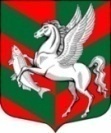 Администрация муниципального образованияСуховское сельское поселение Кировского муниципального района Ленинградской областиП О С Т А Н О В Л Е Н И Е	             От 19 сентября 2018 г. № 120 О внесении изменений в постановление администрации МО Суховское сельское поселение Кировского муниципального района Ленинградской области от 18.12.2015 г. № 235 «О порядке формирования, ведения и опубликования перечня имущества, находящегося в  собственности муниципального образования Суховское сельское поселение Кировского муниципального района Ленинградской области и свободного от прав третьих лиц (за исключением имущественных прав субъектов  малого и среднего предпринимательства), предназначенного для предоставления во владение и (или) в пользование на долгосрочной основе субъектам малого и среднего предпринимательства и организациям, образующим инфраструктуру поддержки субъектов малого и среднего предпринимательства, порядке и условиях предоставления в аренду включенного в указанный перечень имущества»  В целях поддержки малого и среднего предпринимательства на территории муниципального образования Суховское сельское поселение Кировского муниципального района Ленинградской области (в части имущественной поддержки), руководствуясь Федеральным законом от 24 июля 2007 года N 209-ФЗ "О развитии малого и среднего предпринимательства в Российской Федерации":         1. Внести изменения и дополнения в перечень находящегося в  собственности муниципального образования Суховское сельское поселение Кировского муниципального района Ленинградской области и свободного от прав третьих лиц (за исключением имущественных прав субъектов  малого и среднего предпринимательства), предназначенного для предоставления во владение и (или) в пользование на долгосрочной основе субъектам малого и среднего предпринимательства и организациям, образующим инфраструктуру поддержки субъектов малого и среднего предпринимательства (приложение 3).2. Настоящее постановление вступает в силу со дня официального опубликования на официальном сайте администрации.Глава администрации                                                            О.В. БарминаРазослано: дело-2, прокуратура, ведущему специалисту, официальный сайт, УТВЕРЖДЕНпостановлением администрациимуниципального образованияСуховское сельское поселениеКировского муниципального районаЛенинградской областиот 19.09.2018 г. № 120 (приложение 3) (Форма)Перечень   имущества, находящегося в  собственности муниципального образования Суховское сельское поселение Кировского муниципального района Ленинградской областии свободного от прав третьих лиц (за исключением имущественных прав субъектов  малого и среднего предпринимательства), предназначенного для предоставления во владение и (или) в пользование на долгосрочной основе субъектам малого и среднего предпринимательства и организациям, образующим инфраструктуру поддержки субъектов малого и среднего предпринимательства  N п/п  Наименование и характеристики объекта        Местонахождение      Обременение,срок обременения1Стол со скамьями и навесомЛенинградская область, Кировский район, д. Лемасарь